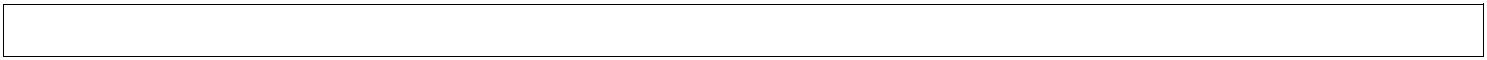 ALLEGATO “A” - MODELLO DOMANDA DI AMMISSIONE (in carta semplice)Spett.le COMUNE DI PAVIASettore Personale e Servizi al CittadinoU.O.A. Pari Opportunità e Politiche TemporaliP.zza Municipio, 227100 PAVIAPEC: protocollo@pec.comune.pavia.itOggetto: Domanda di ammissione all’AVVISO PUBBLICO DI PROCEDURA COMPARATIVA PER IL CONFERIMENTO DI UN INCARICO PER IL SUPPORTO ALLA GOVERNANCE DEI PROGETTI M.A.R.E.A. – Misure e Attività per una Rete Efficace Antiviolenza realizzato con il contributo di Regione Lombardia – d.g.r. 6714 del 14/06/2017 E D.I.A.N.A. (Donne Insieme Attive Nell’Aiuto) realizzato con il contributo di Regione Lombardia – d.g.r. n. 5878/2016. periodo: SETTEMBRE 2018-giugno 2019C H I E D Edi essere ammesso/a alla procedura in oggetto indicata.A tal fine, consapevole che le dichiarazioni sostitutive rese ai sensi degli artt. 46 e 47 del DPR 445/2000 sono considerate fatte a pubblico ufficiale e che, nelle ipotesi di falsità in atti e di dichiarazione mendace, incorre ai sensi dell’art. 76 del DPR 445/2000 nelle sanzioni previste dal codice penale e dalle leggi speciali in materia, dichiara sotto la propria responsabilità:Allega alla domanda i seguenti documenti:Curriculum vitae debitamente sottoscritto;Fotocopia integrale documento identità;____________________________________________________________________Il/la Sottoscritto/a è consapevole che tutto ciò che è stato dichiarato nel presente modulo ha valore:di dichiarazione sostitutiva di certificazione, in relazione agli stati, qualità personali e fatti che sono di sua diretta conoscenza ai sensi dell’art. 46 del DPR 445/2000;di dichiarazione sostitutiva di atto di notorietà, in relazione agli stati, qualità personali e fatti che sono di sua diretta conoscenza ai sensi dell’art. 47 del DPR 445/2000. Al riguardo in conformità con quanto previsto dall’art. 38 del citato decreto, allega una copia fotostatica non autenticata del proprio documento di identità.Data, ____/____/2018					Firma ____________________________________Visto l’art. 13 dell’avviso di selezione in oggetto, recante “Informativa ai sensi dell’articolo 13 del Regolamento europeo 2016/679 del Parlamento Europeo e del Consiglio del 27 aprile 2016”, Il/la Sottoscritto/aDICHIARAdi autorizzare l’utilizzo dei dati personali contenuti nella presente domanda esclusivamente ai fini della procedura e, in caso di conferimento dell’incarico, ai fini della costituzione del rapporto di lavoro.Data, ____/____/2018					Firma ____________________________________NOTE: allegare fotocopia integrale di valido documento di identità; per le modalità e i termini di presentazione della presente domanda a quanto indicato nell’Avviso di selezione, cfr. articoli 6 e 8. Il/La sottoscritto/aNato/a a (città/prov.)Il ____/_____/_______Residente in (città/prov.)CAP ______________Indirizzo (via / n°)Codice FiscaleRecapiti telefonici1di essere nato/a in data e luogo sopra riportati;2di essere residente nel luogo sopra riportato;3di essere cittadino/a (barrare la casella interessata):italiano/a;di altro Paese dell’Unione Europea, (specificare) ___________________;di altro Paese non appartenente all’Unione Europea (specificare) _______________________, familiare di _____________________, nato a ______________, il ________________, residente a ________________________________________, cittadino di un Paese dell’Unione Europea (specificare) ______________________________________ e di essere:titolare del diritto di soggiorno;titolare del diritto di soggiorno permanente;di altro Paese non appartenente all’Unione Europea, (specificare) _______________________ e di essere:titolare del permesso di soggiorno CE per soggiornanti di lungo periodo;titolare dello status di rifugiato;titolare dello status di protezione sussidiaria;4di avere conseguito il seguente titolo di studio ____________________________________________nell’anno ______________ presso ______________________________________________________5(solo per titoli di studio conseguiti in Stati esteri- cancellare se non ricorre )che il suddetto il titolo di studio è stato riconosciuto valido in Italia con Decreto ministeriale n. _____del ______________6di godere dei diritti civili e politici;7di non essere stato/a destituito/a o dichiarato/a decaduto/a da un pubblico impiego ai sensi degli artt. 85 e 127 del D.P.R. n. 3/1957, ovvero di non essere stato/a licenziato/a (con o senza preavviso) da un pubblico impiego ai sensi delle disposizioni dei CC.C.N.L. relativi ai diversi Comparti pubblici;8(cancellare la parte che non interessa)di non avere riportato condanne penali, né avere procedimenti penali in corso, che comportano l’interdizione dai pubblici uffici, o che possano influire sull’idoneità morale e sull’attitudine ad espletare l’attività di pubblico impiegato; ai sensi della legge n. 475/1999, la sentenza prevista dall’art. 444 del codice di procedura penale (c.d. patteggiamento) è equiparata a condanna;      – oppure –di aver riportato le seguenti condanne penali o di avere i seguenti procedimenti penali pendenti – precisando eventuali provvedimenti di amnistia, condono, indulto o perdono giudiziario: (specificare) __________________________________________________________________________________9(se cittadino di uno degli Stati membri dell’unione europea o cittadini di paesi terzi- cancellare se non ricorre)di avere adeguata conoscenza della lingua italiana 10(se cittadino di uno degli Stati membri dell’unione europea o cittadini di paesi terzi- cancellare se non ricorre)di essere in possesso di tutti gli altri requisiti previsti per i cittadini della Repubblica;11di avere preso visione dell’Avviso integrale di selezione e di accettarne incondizionatamente tutte le clausole;12di eleggere quale recapito agli effetti di questa selezione ____________________________________cap _________________ via ____________________________________________ n. ____________telefono _________________  email ____________________________________________________riservandosi di comunicare tempestivamente a codesta Amministrazione ogni eventuale variazione del recapito medesimo.